Markanvisning – Vikingstad Bankeberg område 1, Etapp 2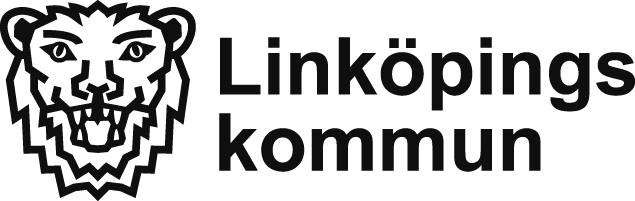 Blankett 2Tilldelningsområde:MarkprisAnge markpris för bostadsrätt i kr/m² BTA (bruttoarea).Observera att ett markpris lägre än 2 500 kr/m² BTA inte kommer att utvärderas.ProjektidéBeskriver er arkitektoniska idé avseende byggsystem, fasaduttryck, levande bottenvåningar och boendekvalité. Se markanvisningsprospektet för mer information om planområdets projektidé (sida 21). Vi kommer att utvärdera följande:Planområdets grundidé; Hur väl samspelar er idé kring bebyggelse med övrig miljö? Hur väl samspelar er idé för området med den grundidé som satts upp för planområdet?Byggsystem; Hur väl samspelar er arkitektoniska idé med ert val av byggsystem? Hur arbetar ni kring prisvärda och effektiva lösningar vilket skapar tillgängliga bostäder?Fasaduttryck; Hur väl bidrar byggnadens fasad- och takutformning till närmiljön och den övriga stadsdelen?Boendekvalitet; Hur väl bidrar ert projekt till en bra boendekvalitet för de som flyttar in i bostäderna?Max 5000 tecken inkl. blanksteg:Infoga minst 1, max 5 bilder som beskriver er projektidé (klicka på bildsymbolen för att infoga bilder och justera bildernas storlek genom att dra i bildernas hörn):Lämna dessutom in följande som separata bilagor:ReferensprojektLämna in två stycken referensprojekt som är pågående eller genomförda och som är av relevans för er tilldelning varav en referens är från vald arkitektfirma. Projekten ska vara från de senaste 5 åren. Kommentera på vilket sätt som de valda referensprojekten är relevanta för denna markanvisning.Referensprojektens arkitektoniska skärpa, unicitet, relevans och idéhöjd kommer att utvärderas.Max 2500 tecken inkl. blanksteg:Lämna dessutom in följande:Innovation och HållbarhetSe markanvisningsprospektet för mer information om Innovation och hållbarhet (sida 20-21).Mobilitet och hållbara transporter Hur väl bidrar ert projekt till få boende att välja alternativa transportmedel den egna bilen? Hur ser ert arbete ut med mobilitet och hållbara transporter? Max 2500 tecken inkl. blanksteg:Hållbar styrning Beskriv det miljöcertifieringssystem och system för materialval som ni avser att använda för ert projekt inom markanvisningsområdet.Max 2500 tecken inkl. blanksteg:Ett koldioxidneutralt Linköping 2025Beskriv hur ert projekt bidrar till Linköpings kommuns målsättning om att vara koldioxidneutralt år 2025.Vi kommer att utvärdera hur väl ert projekt bidrar till ett koldioxidneutralt Linköping år 2025 avseende hållbar livsstil (exempelvis cykelns plats), energianvändning (exempelvis solpaneler) och materialval (exempelvis återvinningsbara material).Max 2500 tecken inkl. blanksteg:Social innovation – för en socialt hållbar stadsdelBeskriv hur ert projekt bidrar till att människor möts i vardagen.Vi kommer att utvärdera hur väl era idéer avseende social hållbarhet bidrar till att människor möts i vardagen genom exempelvis lek, rekreation och skapande.Max 2500 tecken inkl. blanksteg:TeamByggherrens organisationBeskriv ert team och hur ni har tänkt organisera arbetet inom planområdet. Ange personer och roller i text och med hjälp av en enkel organisationsskiss.Ange specifikt den projektledare som kommer att driva ert projekt, befattning inom företaget samt tidigare erfarenheter som är relevanta för detta projekt. Beskriv er projektledares mandat att fatta beslut på möten som driver projektet framåt. Vi kommer att utvärdera ert team/organisation, dess samlade kompetens och tidigare erfarenheter samt projektledarens mandat att fatta beslut och driva projektet framåt.Max 2500 tecken inkl. blanksteg:Infoga max 1 bild som beskriver er organisation (klicka på bildsymbolen för att infoga bild och justera bilden storlek genom att dra i bildens hörn):FörvaltningFörvaltningsorganisationBeskriv kortfattat er tänkta förvaltningsorganisation för hyresrätter inom markanvisningsområdet såväl ur ett tekniskt som ett administrativt perspektiv.Beskriv era erfarenheter rörande förvaltning av hyresrätter.Vi kommer att bedöma hur väl er förvaltningsorganisation är anpassad för förvaltning av hyresrätter inom markanvisningsområdet. Max 2500 tecken inkl. blanksteg:Socialt engagemangBeskriv er modell rörande socialt engagemang vad avser trygg och säker boendemiljö samt kundnöjdhet. Kommentera hur er modell är anpassad till markanvisningsområdet.Vi kommer att bedöma hur väl er tänkta modell rörande socialt engagemang bidrar till en trygg och säker stadsdel och en bra boendemiljö för de som flyttar in i bostäderna.Max 2500 tecken inkl. blanksteg:Förmedling av hyresrätterBeskriv er tänkta modell för förmedling av hyresrätterna.Vi kommer att bedöma hur väl er tänkta modell för förmedling av hyresrätter är anpassade till att uppnå projektmålet om att tillskapa bostäder för alla inom markanvisningsområdet.Max 2500 tecken inkl. blanksteg:ByggherreNamn:Organisationsnummer: kr/m2 BTA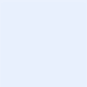 Bilaga 1Situationsplan över tilldelningsområdet där samtliga våningsplan kan utläsas. Skala 1:400.A3-formatBilaga 2Skiss och ritning (principplanlösning, sektion och fasad) över er tänkta byggnadskropp i skala 1:200.A3-formatBilaga 3Referensprojekt (1) max 2 sidor i A4-formatBilaga 4Referensprojekt (2)max 2 sidor i A4-format